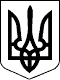 БЕРЕГІВСЬКА РАЙОННА ДЕРЖАВНА АДМІНІСТРАЦІЯЗАКАРПАТСЬКОЇ ОБЛАСТІР О З П О Р Я Д Ж Е Н Н Я31.07.2020                                           Берегове                                               №  214Про утворення спільної робочої групи з питань сприяння розвитку системи надання адміністративних послуг	Відповідно до статей 6 і 39 Закону України „Про місцеві державні адміністрації”,  плану заходів з підготовки до трансформації центрів надання адміністративних послуг районних державних адміністрацій області, затвердженого  розпорядженням   голови   облдержадміністрації   29.07.2020   № 419:1.Утворити спільну робочу групу з питань сприяння розвитку системи надання адміністративних послуг у складі згідно з додатком. 2. Спільній робочій групі з питань сприяння розвитку системи надання адміністративних послуг забезпечити опрацювання плану заходів з підготовки до трансформації центрів надання адміністративних послуг районних державних адміністрацій області згідно зазначених термінів.3.Контроль за виконанням цього розпорядження залишаю за собою.Голова державної адміністрації                                          Іштван ПЕТРУШКА									  Додаток   до   розпорядження 									  31.07.2020  №  214 СКЛАДспільної робочої групи з питань сприяння розвитку системи надання адміністративних послуг2Заступник керівника апарату – начальник відділу організаційно роботи та управління персоналом апарату райдержадміністрації                               Тетяна СЕНЬКОКерівники робочої групи:Керівники робочої групи:ГОРВАТ Василь Степановичзаступник голови Берегівської районної ради (за згодою)ЛЯШКО Михайло Михайловичзаступник Берегівського міського голови(за згодою)МАТІЙ Віталій Омеляновичперший заступник голови районної державної адміністраціїСекретар робочої групиСекретар робочої групиБАЄР Тетяна Олександрівназавідувач сектору – адміністратор сектору надання адміністративних послуг райдержадміністраціїЧлени робочої групи:Члени робочої групи:АНДРИШИН Ольга Петрівнаначальник фінансового управління Берегівської міської ради (за згодою)БЕНДИК Вероніка Михайлівнакеруюча справами виконавчого комітету Берегівської міської ради (за згодою)ВАРОДІ Юлія Олегівнаголовний спеціаліст-юрисконсульт апарату райдержадміністраціїВАШ Олена Михайлівнаначальник фінансового управління райдержадміністраціїДЕРЦЕНІІштван Адальбертовичначальник відділу управління об’єктами спільної власності територіальних громад сіл, селища району Берегівської районної ради (за згодою)ЛАСЛОВ Габор Степановичкеруючий справами виконавчого апарату Берегівської районної ради (за згодою)ЛОЙФ Олена Григоріївназавідувач сектору у справах державної реєстрації райдержадміністрації МІРЯВЕЦЬ Оксана Василівнаначальник – головний бухгалтер відділу фінансового та ресурсного забезпечення апарату райдержадміністраціїПАВЛЮК Жужанна Степанівнаначальник центру надання адміністративних послуг Берегівської міської ради (за згодою)СЕНЬКОТетяна Олександрівназаступник керівника апарату – начальник відділу організаційно роботи та управління персоналом апарату райдержадміністраціїТЕРЛЕЦЬКА Нелі Вікторівнакерівник апарату райдержадміністрації